INDICAÇÃO Nº 2898/2014Sugere ao Poder Executivo Municipal limpeza e roçagem do mato em praça localizada no final  da Rua Armando Salles de Oliveira, neste município.Excelentíssimo Senhor Prefeito Municipal, Nos termos do Art. 108 do Regimento Interno desta Casa de Leis, dirijo-me a Vossa Excelência para sugerir que, por intermédio do Setor competente, seja providenciada limpeza  e roçagem do mato em praça localizada no final  da Rua Armando Salles de Oliveira, neste município.Justificativa:Conforme relatos dos moradores locais, a prefeitura esteve no local através do setor competente, executou a limpeza e a roçagem do mato, mas não fez a retirada do mesmo. Meses depois o mato voltou a crescer e trazer incômodos aos moradores que estão cansados de reclamar sobre a situação que não deveria ocorrer com tanta frequência.Plenário “Dr. Tancredo Neves”, em 27 de agosto de 2.014.Celso Ávila-vereador-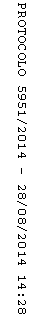 